HUBUNGAN AKTIVITAS FISIK DAN KONSUMSI JUNK FOOD DENGAN KEJADIAN OBESITAS PADA REMAJA DI SMAN 2 PEKANBARUSKRIPSI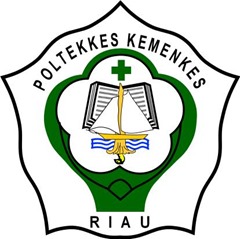 OLEH:ASMAH LAILANIM.P031614301005KEMENTERIAN KESEHATAN REPUBLIK INDONESIAPOLITEKNIK KESEHATAN KEMENKES RIAUPROGRAM STUDI DIV KEPERAWATANTAHUN 2020HUBUNGAN AKTIVITAS FISIK DAN KONSUMSI JUNK FOOD DENGAN KEJADIAN OBESITAS PADAREMAJA DI SMAN 2 PEKANBARUSkripsi ini diajukan sebagai salah satu syarat untuk memperoleh gelar Sarjana Terapan Keperawatan SKRIPSIOLEH:ASMAH LAILANIM.P031614301005KEMENTERIAN KESEHATAN REPUBLIK INDONESIAPOLITEKNIK KESEHATAN KEMENKES RIAUPROGRAM STUDI DIV KEPERAWATANTAHUN 2020